Карточка партнера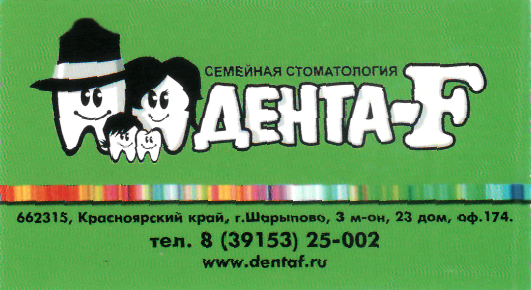 Общество с ограниченной ответственностью «Дента»Юридический адрес: 662315, РФ, Красноярский край, г.Шарыпово, 3 микрорайон, дом 23, пом.174;Фактический адрес: 662315, РФ, Красноярский край, г.Шарыпово, 3 микрорайон, дом 23, пом.174;Электронный адрес: dentaf@mail.ruАдрес сайта: http://dentaf.ruТелефон: +7 (39153) 25-00-2, +7 (39153) 35-9-49+7-983-573-14-71ИНН 2459016778 /КПП 245901001 ОГРН 1092459000380ОКТМО 04740000ОКФС 16,        ОКОПФ 65код  ОКПО 62399656 код ОКВЭД 86.23; р/с 40702810631150001499 в Красноярском отделении №8646 ПАО Сбербанк г. Красноярск БИК 040407627 к/с 30101810800000000627Директор Осипенко Маргарита Анатольевнана основании Устава